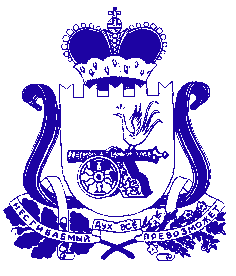 Администрация муниципального образования «Сафоновский район» Смоленской областиПОСТАНОВЛЕНИЕот 10.08.2022 № 1275 На основании пункта 4 части 6 Федерального закона                                             от 10.12.1995 № 196-ФЗ «О безопасности дорожного движения», пункта 5 части 1         статьи 14 Федерального закона от 06.10.2003 № 131-ФЗ «Об общих принципах организации местного самоуправления в Российской Федерации», части 6               статьи 13 Федерального закона от 08.11.2007 № 257-ФЗ «Об автомобильных дорогах и о дорожной деятельности в Российской Федерации и о внесении изменений в отдельные законодательные акты Российской Федерации», руководствуясь Уставом муниципального образования «Сафоновский район» Смоленской области, Администрация муниципального образования «Сафоновский район» Смоленской областиПОСТАНОВЛЯЕТ:1. Утвердить прилагаемый Перечень аварийно-опасных участков автомобильных дорог муниципального образования Сафоновского городского поселения Сафоновского района Смоленской области и первоочередных мер, направленных на устранение причин и условий совершения дорожно-транспортных происшествий.2. Опубликовать настоящее постановление на официальном сайте Администрации муниципального образования «Сафоновский район» Смоленской области в информационно-телекоммуникационной сети Интернет.3. Считать утратившим силу постановление Администрации муниципального образования «Сафоновский район» Смоленской области                     от 02.03.2021 № 284 «Об утверждении перечня аварийно-опасных  участков дорог общего пользования местного значениямуниципального образования Сафоновского городского поселенияСафоновского района Смоленской областии первоочередных мер, направленных на устранение условий совершения дорожно-транспортных происшествий».4. Контроль за исполнением настоящего постановления возложить на заместителя Главы муниципального образования «Сафоновский район» Смоленской области А.А. Снытина.Глава муниципального образования«Сафоновский район» Смоленской области			        А.И.ЛапиковУтвержденпостановлением Администрации муниципального образования «Сафоновский район» Смоленской области от 10.08.2022 № 1275Переченьаварийно-опасных участков дорог общего пользования местного значениямуниципального образования Сафоновского городского поселенияСафоновского района Смоленской областии первоочередных мер, направленных на устранение причин и условий совершения дорожно-транспортных происшествийОб утверждении перечня аварийно-опасных участков дорог общего пользования местного значения муниципального образования Сафоновского городского поселения Сафоновского района Смоленской области и первоочередных мер, направленных на устранение причин и условий совершения дорожно-транспортных происшествий№ п/пНаименование автомобильной дорогиМероприятия по ликвидации причин и условий совершения дорожно-транспортныхпроисшествийОтветственный исполнитель,срок исполнения1.ул. КироваРемонт покрытия проезжей части и обочин, установка бордюрного камняЗаместитель Главы муниципального образования «Сафоновский район» Смоленской области  А.А.Снытин.И.о председателя комитета по строительству и ЖКХ Администрации муниципального образования «Сафоновский район» Смоленской областиА.В.Жукова 20222.ул. СтроителейРемонт покрытия проезжей части и обочин, обустройство  тротуаров и парковочных мест с установкой бордюрного камняНанесение горизонтальной дорожной разметкиЗаместитель Главы  муниципального образования  «Сафоновский район» Смоленской области  А.А.Снытин И.о. председателя комитета по строительству и ЖКХ Администрации муниципального образования «Сафоновский район» Смоленской областиА.В.Жукова 20223.ул. ПервомайскаяРемонт 270 м. покрытия проезжей части и обочин, тротуаров, установка бордюрного камня. Нанесение горизонтальной дорожной разметкиЗаместитель Главы  муниципального образования  «Сафоновский район» Смоленской области  А.А.Снытин И.о. председателя комитета по строительству и ЖКХ Администрации муниципального образования «Сафоновский район» Смоленской областиА.В.Жукова 20224.ул. 1-я Западная (от пересечения с ул. Ковалева до дома № 31)Ремонт покрытия проезжей части и обочин, устройство тротуаров, установка бордюрного камняЗаместитель Главы муниципального образования  «Сафоновский район» Смоленской области  А.А.Снытин И.о председателя комитета по строительству и ЖКХ Администрации муниципального образования «Сафоновский район» Смоленской областиА.В.Жукова 20225.ул. 1-я ЯрцевскаяРемонт покрытия проезжей части и обочин, устройство тротуаров, установка бордюрного камняЗаместитель Главы муниципального образования  «Сафоновский район» Смоленской области  А.А.Снытин И.о. председателя комитета по строительству и ЖКХ Администрации муниципального образования «Сафоновский район» Смоленской областиА.В.Жукова 20226.а/д «Объезд п. Горный»Ремонт покрытия проезжей части и обочинНанесение горизонтальной дорожной разметкиЗаместитель Главы  муниципального образования  «Сафоновский район» Смоленской области  А.А.Снытин И.о. председателя комитета по строительству и ЖКХ Администрации муниципального образования «Сафоновский район» Смоленской областиА.В.Жукова 20227.ул. ВосточнаяРемонт покрытия проезжей части и обочинЗаместитель Главы  муниципального образования  «Сафоновский район» Смоленской области  А.А.Снытин И.о. председателя комитета по строительству и ЖКХ Администрации муниципального образования «Сафоновский район» Смоленской областиА.В.Жукова 2022